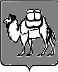 МИНИСТЕРСТВО СОЦИАЛЬНЫХ ОТНОШЕНИЙ ЧЕЛЯБИНСКОЙ ОБЛАСТИот 19.05.2020  г. 									№ 50-ОП Начальникам управлений социальной защиты населения муниципальных образований Челябинской области Об организации разъяснительной
работы по приему документов для предоставления новой ежемесячной денежной выплаты на ребенка в возрасте от трех до семи лет включительноВ целях своевременного принятия мер по информированию граждан о приеме документов для предоставление новой ежемесячной денежной выплаты на ребенка в возрасте от трех до семи лет включительно (далее – ежемесячная денежная выплата, ЕДВ) необходимо организовать проведение следующих мероприятий:1. На сайтах управлений разместить информацию об организации с мая 2020 года работы по приему документов для назначения ЕДВ.На официальном сайте Министерства социальных отношений в настоящее время размещена информация о начале приема заявлений органами социальной защиты населения и многофункциональными центрами для назначения ЕДВ.2. Управлениям также необходимо организовать в зданиях управлений место для возможности подачи гражданами заявлений без контакта со специалистами, ответственными за назначение ЕДВ, а также по предварительной записи заявителя.Также обращаем Ваше внимание, что подать заявление можно через УСЗН по месту жительства заявителя, многофункциональные центры, по почте (в том числе электронной почте УСЗН) или после 20 мая через портал gosuslugi.ru.3. Разместить информацию на стендах управлений и многофункциональных центров об организации с мая 2020 года работы по приему документов для предоставление ежемесячной денежной выплаты. Обратить внимание на оформление стендов, красочность и притягательность размещенной информации (подготовить для заявителей памятку о правильности заполнения заявления).4. Информацию об организации с мая 2020 года работы по приему документов для назначения ЕДВ, условиях ее предоставления, разместить в средствах массовой информации. 5. Разработать буклеты (на основе примерного) и памятки о ЕДВ, условиях ее предоставления и после завершения режима повышенной опасности организовать их направление (передачу) в многофункциональные центры, органы записи актов гражданского состояния (ЗАГС), детские поликлиники, детские дошкольные организации, центры занятости населения и т.д. Напоминаем,что буклет и памятка должны содержать ссылку на нормативно-правовой акт, лиц, имеющих право на меру социальной поддержки, сроки обращения, перечень документов, размер, ссылку на сайты администрации, учреждений социальной защиты населения, на которых размещены необходимые сведения.6. Обеспечить контроль за корректным поведением специалистов управлений при приеме граждан, а также за предоставлением компетентных ответов при обращении заявителей с вопросами (в том числе по телефону) о порядке назначения ЕДВ и соблюдением сроков назначения ЕДВ, условиях ее предоставления. Обращаем Ваше внимание о необходимости в еженедельном режиме (каждый четверг до 15.00. на электронный адрес op@minsoc74.ru) направлять отчет о приеме заявлений, назначения и выплаты ежемесячной денежной выплаты на ребенка в возрасте от трех до семи лет включительно согласно приложению к настоящему письму. Первый отчет направить 21 мая.Информацию о принятых мерах по данному письму направить в срок до 01.06.2020г. на электронный адрес op@minsoc74.ru. Приложение: на ___ л. в 1 экз. в эл. виде.Заместитель Министра                                                                  	Т.В. ЗисманФахаргалиев Р.Н., 232-39-66Печенкина Р.Ф, 261-16-62Приложение к письму от «___» _____ 2020 г. № ____(предоставляется еженедельно каждый четверг до 15.00)Отчет о приеме заявлений, назначении и выплате ежемесячной денежной выплаты на ребенка в возрасте от трех до семи лет включительнопо состоянию на «___» ____________2020 г.Начальник Управления								_______________ (ФИО)М.П.Исполнитель (ФИО, тел.)№ п/пМесяц 2020 годаКоличество принятых заявлений (нарастающим итогом), из них:в том числев том числев том числеКоличество назначенных ежемесячных денежных выплат из принятых заявленийКоличество отказов в назначении ежемесячных денежных выплат из принятых заявлений, из них:Причины вынесенных отказных решенийПричины вынесенных отказных решенийПричины вынесенных отказных решенийПричины вынесенных отказных решенийКоличество публикаций в СМИ№ п/пМесяц 2020 годаКоличество принятых заявлений (нарастающим итогом), из них:в том числев том числев том числеКоличество назначенных ежемесячных денежных выплат из принятых заявленийКоличество отказов в назначении ежемесячных денежных выплат из принятых заявлений, из них:превышение среднедушевого дохода семьиотсутствие у заявителя (либо ребенка) гражданства Российской Федерациив случае, если родители, усыновители, опекуны не считаются занятыми в соответствии с Законом Российской Федерации «О занятости населения в Российской Федерации» или не имеют статус безработныхотсутствие документального подтверждения доходов семьи за 12 месяцевКоличество публикаций в СМИ№ п/пМесяц 2020 годаКоличество принятых заявлений (нарастающим итогом), из них:через УСЗНчерез МФЦчерез ЕПГУ (gosuslugi.ru)Количество назначенных ежемесячных денежных выплат из принятых заявленийКоличество отказов в назначении ежемесячных денежных выплат из принятых заявлений, из них:превышение среднедушевого дохода семьиотсутствие у заявителя (либо ребенка) гражданства Российской Федерациив случае, если родители, усыновители, опекуны не считаются занятыми в соответствии с Законом Российской Федерации «О занятости населения в Российской Федерации» или не имеют статус безработныхотсутствие документального подтверждения доходов семьи за 12 месяцевКоличество публикаций в СМИ1Май